Year 10 Accounting 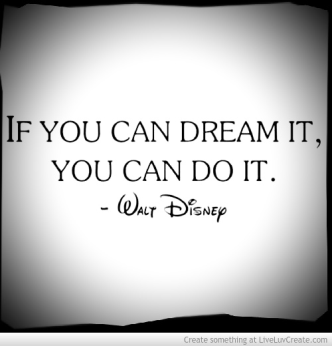 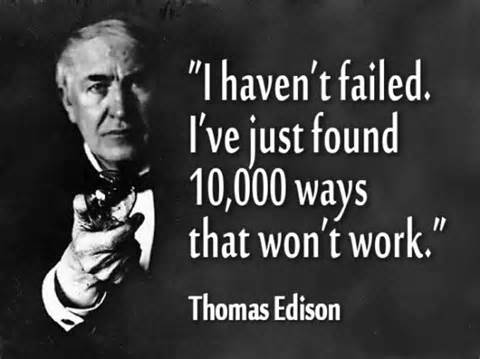 Semester 1Assessment 1: Oral PresentationStudent name: _____________________________________________In pairs you are to research one (1) famous / well – known entrepreneur and present an oral presentation to the class addressing the following points: Early life including educationBusiness / career achievementsFuture endeavours / goalsOther interesting facts (charity work etc.)Assessment detailsYour presentation must be no more than 5 minutes Be creative with your presentation – use electronic assistance (PowerPoint etc.)Summarise the information in no more than 6 slidesEach provide a bibliography showing the source of your researchEach provide a copy of your planning document Weighting: 20%	Due: Week 3Table of marksTeacher commentsMarks AllocatedMarks GainedInformation provided4Technology used2Presentation skills1Communication skills2Creativity1Total Marks10